Schuljahr-Kalender BayernBis Ende Juli 2021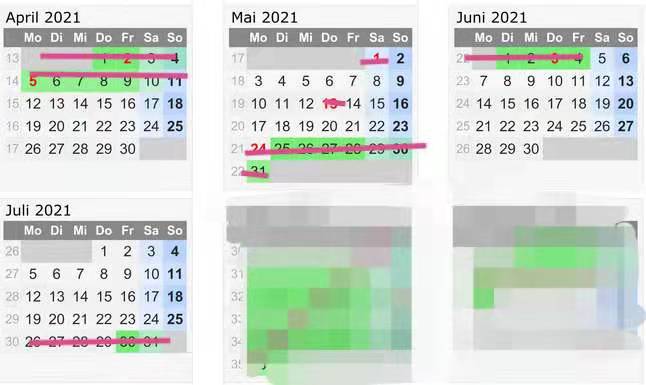 